МКУ ДОД д/с «Юный космонавт»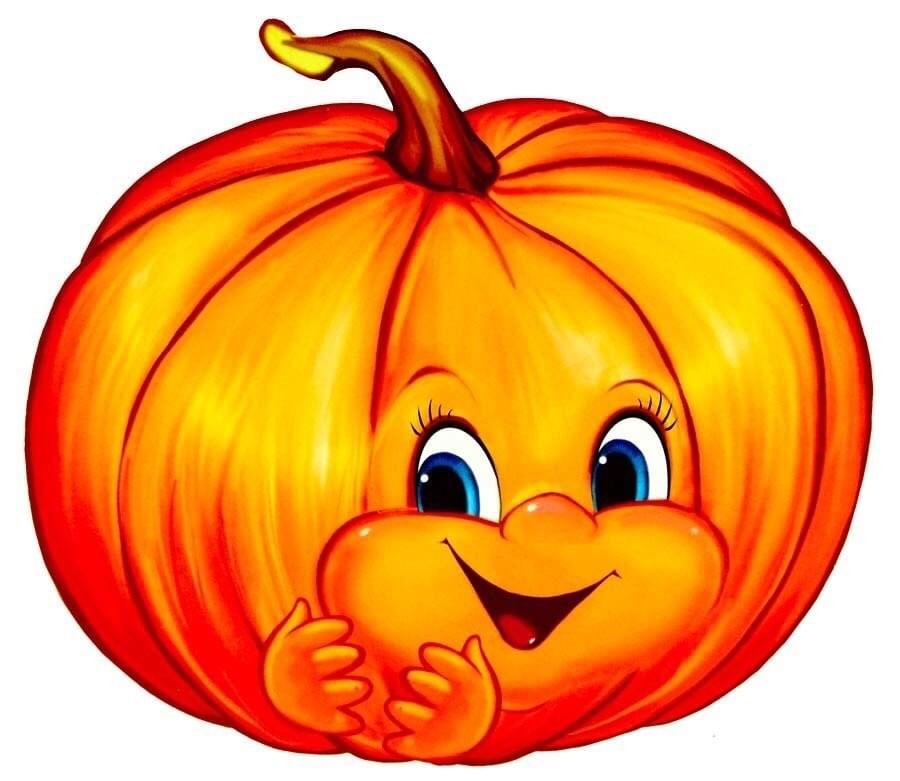 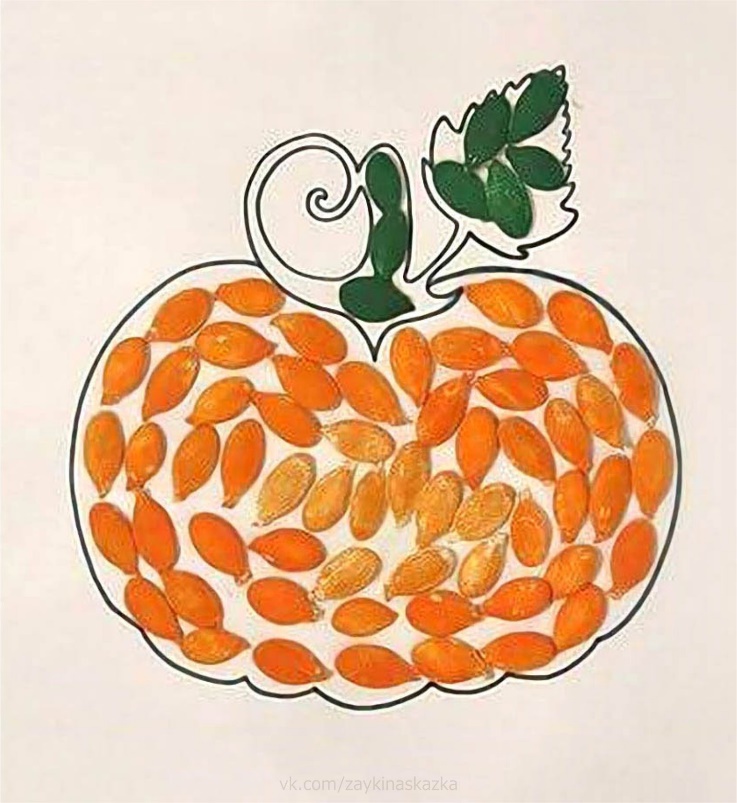                                                 Провела воспитатель группы «Лунтики»                                         Карабекова Т. А.Материал: семечки тыквы, шаблон тыквы, кисть, клей ПВА.Задачи:образовательные:• активизировать словарь детей по теме занятия;• совершенствовать умения внимательно слушать, отвечать на вопросы;развивающие:• развивать познавательный интерес детей, их внимание и память;• развивать интерес к выполнению заданий;• развивать моторику пальчиков;воспитательные:• воспитывать у детей бережное отношение к природе;• развивать культуру речевого общения детей друг с другом и педагогом;Здоровьесберегающие:• создание эмоционального комфорта и психологической безопасности.Ход занятия:Ребята сегодня у нас не обычный день, сегодня День Тыквы.Тыква-это большая оранжевая ягода, она очень полезна, в ней очень много витаминов. Из семечек тыквы делают масло. Сегодня мы познакомимся с новым словом Хлебосольный - это значит радушно и щедро угощающий.В сказочных странах тыква умеет разговаривать, и даже полезные советы давать…Послушайте сказку:«Тыква-хлебосольница»Автор сказки: Ирис РевюВ солнечном царстве, в погожем государстве, жили-были по соседству две семьи. Одна побогаче, другая победнее. И в той, и в другой семьях любили выращивать тыкву.Тыква-хлебосольница нередко была главным блюдом на столах соседей. Они готовили с тыквой супы и кашу, запеканки и пюре, выпечку.А вот однажды случилась такая история. Наступила осень, и все жители солнечного царства занялись приготовлением заготовок на зиму. А в чём заготовки-то делать? У той семьи, что побогаче, есть кадки и кадушки, чаны, ушаты и бочки. А у бедной семьи никакой тары нет. В чём, например, огурцы солить?И тут тыква-хлебосольница им советует:— А меня в старину, как посуду использовали. Я – отличная тара для засолки огурцов.Идею тыквы хозяева поддержали. Мякоть тыквы аккуратно вырезали, сделав небольшое отверстие сверху, приготовили эту мякоть и съели. А твёрдую оболочку тыквы использовали, как сосуд. В нём и засолили огурцы. Знатные получились огурчики. Этими огурчиками и соседей угостили.Так вот бедняки из положения-то и вышли.Спасибо тебе, тыква-хлебосольница!Физкультминутка:Овощи и фрукты (наклониться вниз, достать до пола руками (огород) выпрямиться, потянуться руками вверх (сад)Вкусные продукты. (погладить правой рукой по животику, затем левой рукой)В огороде (наклоны вниз, достать руками до пола, собираем)И в саду (выпрямиться, потянуться руки вверх, собираем урожай в саду)Для еды я их найду. (погладить правой рукой по животику, затем левой)Дети садятся за столы. Воспитатель предлагает детям самим сделать тыкву из предложенного материала.Выставка аппликаций.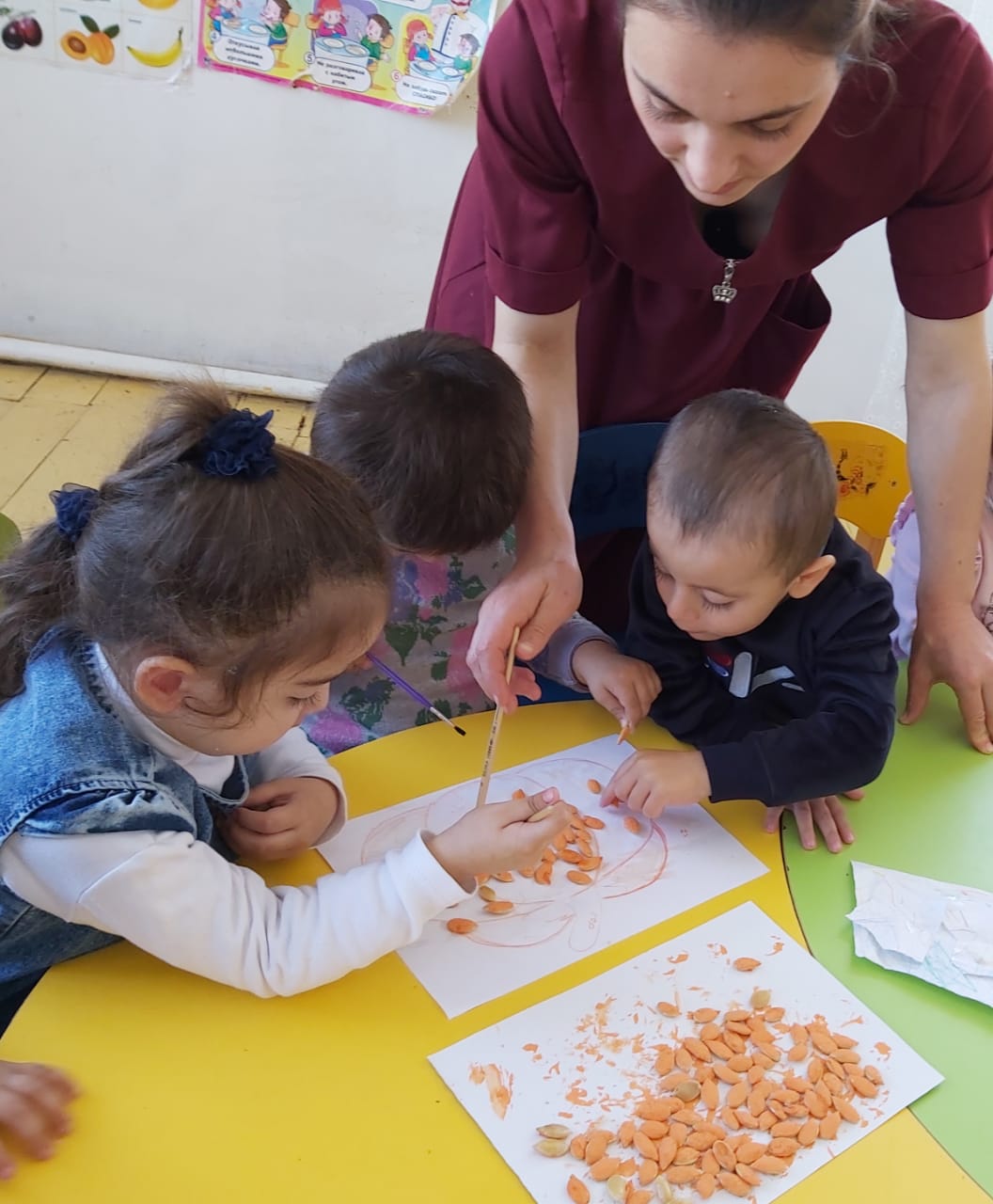 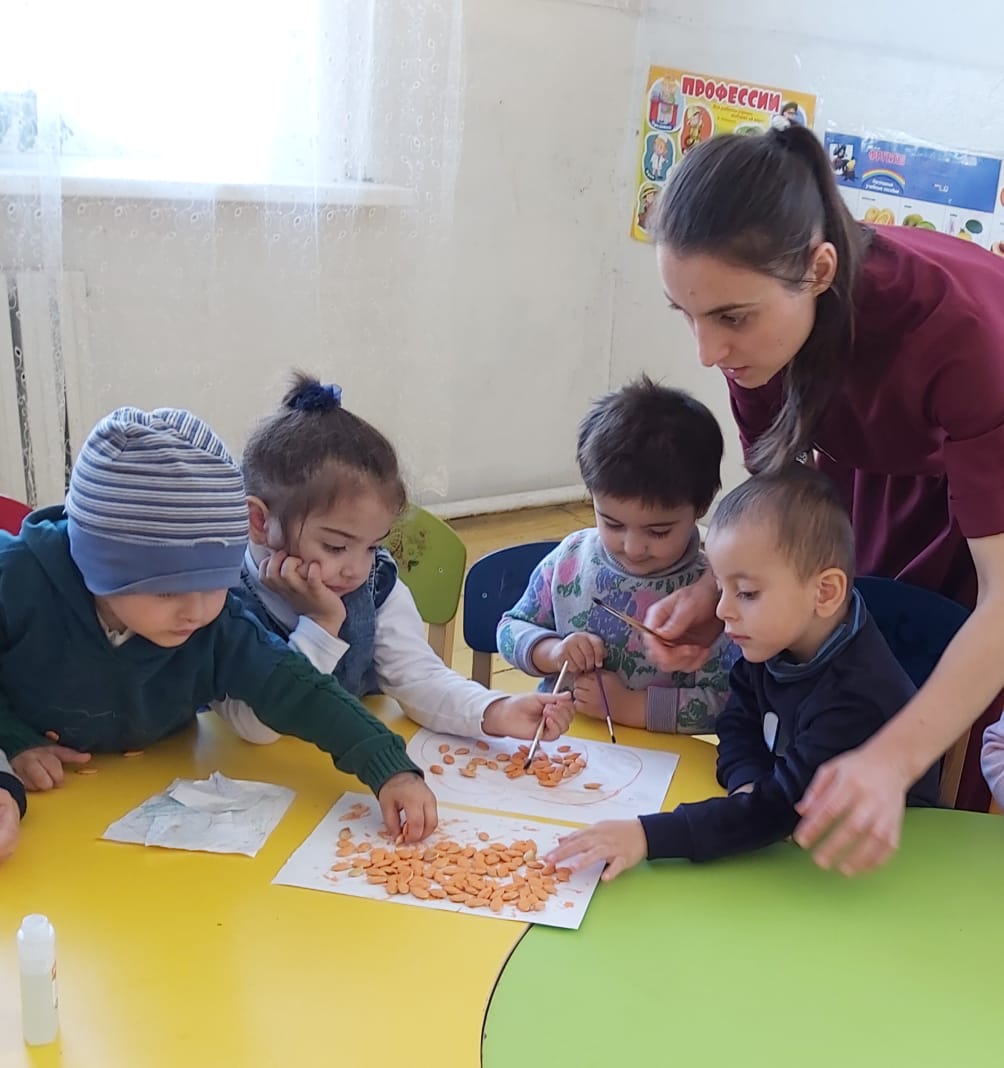 